Only appropriately trained and or inducted personnel may undertake activities.  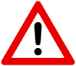 If you have an incident, report it immediately.  SCOPE – List the area that this SWI will be usedSCOPE – List the area that this SWI will be usedSCOPE – List the area that this SWI will be usedSCOPE – List the area that this SWI will be usedAUTHORISATIONS – Licences, Permits, ApprovalsAUTHORISATIONS – Licences, Permits, ApprovalsAUTHORISATIONS – Licences, Permits, ApprovalsAUTHORISATIONS – Licences, Permits, ApprovalsLicence checkedPermits approvedAdditional approvalRISKS – List the risk that is associated with the activities RISKS – List the risk that is associated with the activities RISKS – List the risk that is associated with the activities RISKS – List the risk that is associated with the activities PERSONAL PROTECTIVE EQUIPMENT - The following PPE is necessary to complete the task.  PERSONAL PROTECTIVE EQUIPMENT - The following PPE is necessary to complete the task.  PERSONAL PROTECTIVE EQUIPMENT - The following PPE is necessary to complete the task.  PERSONAL PROTECTIVE EQUIPMENT - The following PPE is necessary to complete the task.  PERSONAL PROTECTIVE EQUIPMENT - The following PPE is necessary to complete the task.  PERSONAL PROTECTIVE EQUIPMENT - The following PPE is necessary to complete the task.  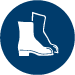 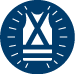 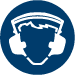 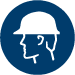 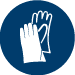 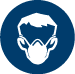 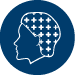 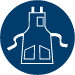 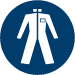 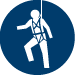 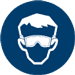 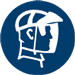 OTHER PROTECTIVE EQUIPMENTIf applicable, list what other protective equipment that is required.  Example; Stinger suit INSTRUCTIONSPre-start ChecksPermitsDetail the ‘normal’ steps to complete tasks.  Keep detail to a minimum, but be sure to list all major steps to work safely <can be used to emphasise critical safety points in the process> COMPLETION of TASKS & HOUSEKEEPINGList all housekeeping requirements.  For example:Always turn off any equipment when not in useKeep work area clean by placing rubbish in binEMERGENCIES In the event of an emergency, is there a plan available??REFERENCESDocument resources that can be referenced for further information.  Hyperlink if possible